Село в порядке –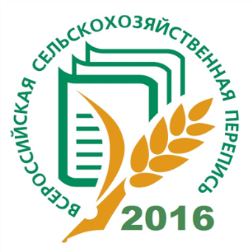 страна в достатке!Подведены предварительные итоги ВСХП-2016Росстат подготовил предварительные итоги Всероссийской сельскохозяйственной переписи, прошедшей с 1 июля по 15 августа 2016 года под лозунгом «Село в порядке – страна в достатке!».Перепись показала, что в Магаданской области насчитывалось 22 сельскохозяйственных организации, 134 крестьянских (фермерских) хозяйств и индивидуальных предпринимателей, более 13 тысяч личных подсобных хозяйств и других индивидуальных хозяйств граждан, 144 некоммерческих объединений граждан. По сравнению с 2006 годом снизилось число хозяйств по всем категориям, наиболее сократилось число крестьянских (фермерских) хозяйств (на 70%).За 10 лет возрос удельный вес сельскохозяйственных организаций, осуществляющих сельскохозяйственную деятельность – с 65% до 73%, крестьянских (фермерских) хозяйств – с 18% до 44%. По сравнению с 2006 годом в 2016 году сократилась доля личных подсобных хозяйств, занимающихся сельскохозяйственным производством – с 77% до 43%, некоммерческих объединений граждан – с 85% до 84%.В хозяйствах всех категорий общее сокращение посевной площади сельскохозяйственных культур составило 13%. Наиболее существенно (на 50%) уменьшились посадки картофеля и овощей открытого грунта (на 35%).За прошедшее десятилетие в хозяйствах всех категорий на 20% сократилось поголовье крупного рогатого скота, поголовье овец и коз – на 52%,. Одновременно возросло число птиц – на 38%. Поголовье свиней увеличилось на 80% за счет роста их поголовья в хозяйствах населения (на 26%) и крестьянских (фермерских) хозяйствах и  индивидуальных предпринимателей (в 4,4 раза).После публикации предварительных итогов Росстат проведет работу по уточнению материалов сельхозпереписи, чтобы в 2018 году представить уже ее окончательные итоги. В течение 2018 года будут опубликованы окончательные итоги Всероссийской сельскохозяйственной переписи 2016 года в восьми томах.Вторая в истории современной России сельхозперепись даст уникальную информацию как по составу показателей, многих из которых нет в текущей статистической отчетности, так и по разрезности различных категорий хозяйств. В дальнейшем все это позволит разработать перспективные территориальные схемы развития сельского хозяйства и связанных с ним отраслей, что необходимо для эффективного управления агропромышленным комплексом.